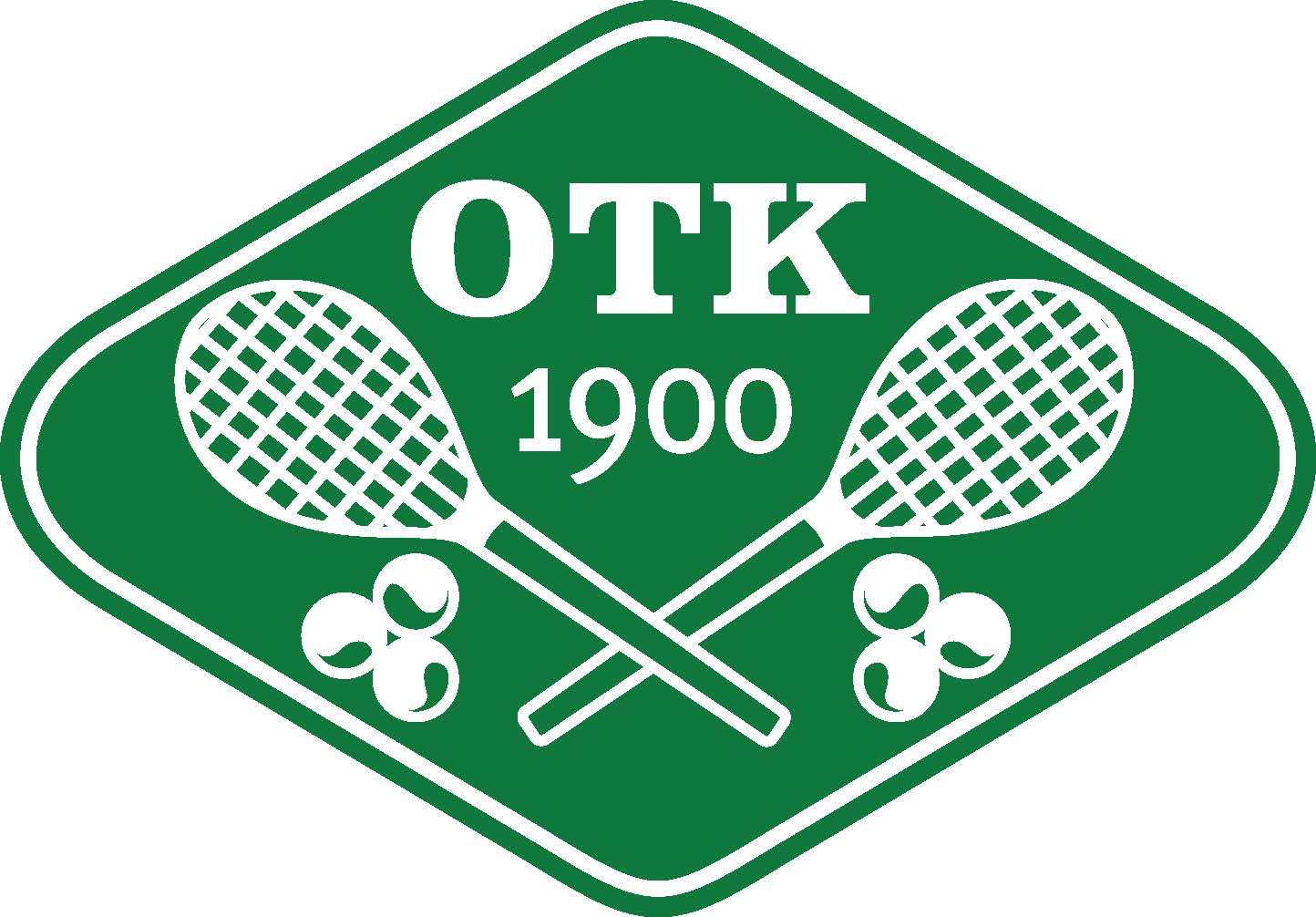 Til medlemmene i Oslo TennisklubbOslo, 28/2-2022		Innkalling til årsmøte i Oslo TennisklubbDet innkalles herved til årsmøte den 30. mars klokken 19:00 i peisestuen til Oslo Tennisklubb, Jonsrudveien 6, 0274 Oslo.Saker som ønskes tatt opp på årsmøtet må sendes styret senest onsdag 16. mars. Eventuelle saker sendes til post@oslotk.no eller postboks 15 Skøyen, 0212 Oslo.Fullstendig sakliste med alle sakspapirer legges ut på vår hjemmeside www.oslotk.no senest en uke før årsmøtet. Sakspapirene er også tilgjengelige på daglig leders kontor. Styret gjør for øvrig oppmerksom på at alle valg må være i henhold til NIFs lov § 2-4 (kjønnsfordeling) og NIFs lov §§ 2-5, 2-6 og 2-7 (valgbarhetsbegrensninger for ansatte, oppdragstakere med mer). Spesifikt gjør vi oppmerksom på at stemmeberettigede på årsmøtet i henhold til vedtektene er medlemmer som: 1. Er over 15 år 2. Har vært medlem mer enn en måned ved årsmøtets start 3. Ikke skylder kontingent til klubben Det er i henhold til vedtektene ikke anledning til å stille med fullmakter – kun fysisk oppmøte gir stemmerett. Det gjøres også oppmerksom på at kvalifikasjoner for stemmerett også kvalifiserer til å stille til valg/bli valgt til verv.Velkommen til årsmøte.Med vennlig hilsenstyret 